RUTILEN 12Druh:ElektrodaNormy:Normy:Normy:Normy:NormaČísloOznačeníAWSA 5.1E 6012DIN1913E 43 22 R (C) 3EN499E 38 0 RC 11ISO2560E 43 2 R 12JUSC.H3.011E 43 2 R 12Certifikace/klasifikace:Certifikace/klasifikace:Certifikace/klasifikace:BVCRDBDnVLRSSZUTUVUDTPoloha svařování: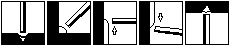 Fyzikální hodnoty:Obal/náplňrutilový-celulózovýTeplota sušení120 °C/1hSvařovací proud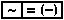 Použití pro:NelegovanéOpravy a renovaceTypické chemické složení v %:C0.08Si0.30Mn0.50